UNFALLANZEIGEUNFALLANZEIGEUNFALLANZEIGEUNFALLANZEIGEUNFALLANZEIGEUNFALLANZEIGEUNFALLANZEIGEUNFALLANZEIGEUNFALLANZEIGEUNFALLANZEIGEUNFALLANZEIGEUNFALLANZEIGEUNFALLANZEIGEUNFALLANZEIGEUNFALLANZEIGEUNFALLANZEIGEUNFALLANZEIGEUNFALLANZEIGEUNFALLANZEIGEUNFALLANZEIGEUNFALLANZEIGEUNFALLANZEIGEUNFALLANZEIGEUNFALLANZEIGEUNFALLANZEIGEUNFALLANZEIGE1 Name und Anschrift des Unternehmens1 Name und Anschrift des Unternehmens1 Name und Anschrift des Unternehmens1 Name und Anschrift des Unternehmens1 Name und Anschrift des Unternehmens1 Name und Anschrift des Unternehmens1 Name und Anschrift des Unternehmens1 Name und Anschrift des Unternehmens1 Name und Anschrift des Unternehmens1 Name und Anschrift des Unternehmens1 Name und Anschrift des Unternehmens1 Name und Anschrift des Unternehmens1 Name und Anschrift des Unternehmens1 Name und Anschrift des Unternehmens1 Name und Anschrift des Unternehmens1 Name und Anschrift des Unternehmens1 Name und Anschrift des Unternehmens1 Name und Anschrift des Unternehmens1 Name und Anschrift des Unternehmens1 Name und Anschrift des Unternehmens1 Name und Anschrift des Unternehmens1 Name und Anschrift des Unternehmens1 Name und Anschrift des Unternehmens1 Name und Anschrift des Unternehmens1 Name und Anschrift des Unternehmens1 Name und Anschrift des Unternehmens1 Name und Anschrift des Unternehmens1 Name und Anschrift des Unternehmens1 Name und Anschrift des Unternehmens2 Unternehmensnummer des Unfallversicherungsträgers2 Unternehmensnummer des Unfallversicherungsträgers2 Unternehmensnummer des Unfallversicherungsträgers2 Unternehmensnummer des Unfallversicherungsträgers2 Unternehmensnummer des Unfallversicherungsträgers2 Unternehmensnummer des Unfallversicherungsträgers2 Unternehmensnummer des Unfallversicherungsträgers2 Unternehmensnummer des Unfallversicherungsträgers2 Unternehmensnummer des Unfallversicherungsträgers2 Unternehmensnummer des Unfallversicherungsträgers2 Unternehmensnummer des Unfallversicherungsträgers2 Unternehmensnummer des Unfallversicherungsträgers2 Unternehmensnummer des Unfallversicherungsträgers2 Unternehmensnummer des Unfallversicherungsträgers2 Unternehmensnummer des Unfallversicherungsträgers2 Unternehmensnummer des Unfallversicherungsträgers2 Unternehmensnummer des Unfallversicherungsträgers2 Unternehmensnummer des Unfallversicherungsträgers2 Unternehmensnummer des Unfallversicherungsträgers2 Unternehmensnummer des Unfallversicherungsträgers2 Unternehmensnummer des Unfallversicherungsträgers2 Unternehmensnummer des Unfallversicherungsträgers2 Unternehmensnummer des Unfallversicherungsträgers2 Unternehmensnummer des Unfallversicherungsträgers2 Unternehmensnummer des Unfallversicherungsträgers2 Unternehmensnummer des UnfallversicherungsträgersOtto-Friedrich-Universität Bamberg96045 BambergOtto-Friedrich-Universität Bamberg96045 BambergOtto-Friedrich-Universität Bamberg96045 BambergOtto-Friedrich-Universität Bamberg96045 BambergOtto-Friedrich-Universität Bamberg96045 BambergOtto-Friedrich-Universität Bamberg96045 BambergOtto-Friedrich-Universität Bamberg96045 BambergOtto-Friedrich-Universität Bamberg96045 BambergOtto-Friedrich-Universität Bamberg96045 BambergOtto-Friedrich-Universität Bamberg96045 BambergOtto-Friedrich-Universität Bamberg96045 BambergOtto-Friedrich-Universität Bamberg96045 BambergOtto-Friedrich-Universität Bamberg96045 BambergOtto-Friedrich-Universität Bamberg96045 BambergOtto-Friedrich-Universität Bamberg96045 BambergOtto-Friedrich-Universität Bamberg96045 BambergOtto-Friedrich-Universität Bamberg96045 BambergOtto-Friedrich-Universität Bamberg96045 BambergOtto-Friedrich-Universität Bamberg96045 BambergOtto-Friedrich-Universität Bamberg96045 BambergOtto-Friedrich-Universität Bamberg96045 BambergOtto-Friedrich-Universität Bamberg96045 BambergOtto-Friedrich-Universität Bamberg96045 BambergOtto-Friedrich-Universität Bamberg96045 BambergOtto-Friedrich-Universität Bamberg96045 BambergOtto-Friedrich-Universität Bamberg96045 BambergOtto-Friedrich-Universität Bamberg96045 BambergOtto-Friedrich-Universität Bamberg96045 BambergOtto-Friedrich-Universität Bamberg96045 Bamberg682539056273001682539056273001682539056273001682539056273001682539056273001682539056273001682539056273001682539056273001682539056273001682539056273001682539056273001682539056273001682539056273001682539056273001682539056273001682539056273001682539056273001682539056273001682539056273001682539056273001682539056273001682539056273001682539056273001682539056273001682539056273001682539056273001Otto-Friedrich-Universität Bamberg96045 BambergOtto-Friedrich-Universität Bamberg96045 BambergOtto-Friedrich-Universität Bamberg96045 BambergOtto-Friedrich-Universität Bamberg96045 BambergOtto-Friedrich-Universität Bamberg96045 BambergOtto-Friedrich-Universität Bamberg96045 BambergOtto-Friedrich-Universität Bamberg96045 BambergOtto-Friedrich-Universität Bamberg96045 BambergOtto-Friedrich-Universität Bamberg96045 BambergOtto-Friedrich-Universität Bamberg96045 BambergOtto-Friedrich-Universität Bamberg96045 BambergOtto-Friedrich-Universität Bamberg96045 BambergOtto-Friedrich-Universität Bamberg96045 BambergOtto-Friedrich-Universität Bamberg96045 BambergOtto-Friedrich-Universität Bamberg96045 BambergOtto-Friedrich-Universität Bamberg96045 BambergOtto-Friedrich-Universität Bamberg96045 BambergOtto-Friedrich-Universität Bamberg96045 BambergOtto-Friedrich-Universität Bamberg96045 BambergOtto-Friedrich-Universität Bamberg96045 BambergOtto-Friedrich-Universität Bamberg96045 BambergOtto-Friedrich-Universität Bamberg96045 BambergOtto-Friedrich-Universität Bamberg96045 BambergOtto-Friedrich-Universität Bamberg96045 BambergOtto-Friedrich-Universität Bamberg96045 BambergOtto-Friedrich-Universität Bamberg96045 BambergOtto-Friedrich-Universität Bamberg96045 BambergOtto-Friedrich-Universität Bamberg96045 BambergOtto-Friedrich-Universität Bamberg96045 Bamberg3 Empfänger/-in3 Empfänger/-in3 Empfänger/-in3 Empfänger/-in3 Empfänger/-in3 Empfänger/-in3 Empfänger/-in3 Empfänger/-in3 Empfänger/-in3 Empfänger/-in3 Empfänger/-in3 Empfänger/-in3 Empfänger/-in3 Empfänger/-in3 Empfänger/-in3 Empfänger/-in3 Empfänger/-in3 Empfänger/-in3 Empfänger/-in3 Empfänger/-in3 Empfänger/-in3 Empfänger/-in3 Empfänger/-in3 Empfänger/-in3 Empfänger/-in3 Empfänger/-in3 Empfänger/-in3 Empfänger/-in3 Empfänger/-in3 Empfänger/-in3 Empfänger/-in3 Empfänger/-in3 Empfänger/-in3 Empfänger/-in3 Empfänger/-in3 Empfänger/-in3 Empfänger/-in3 Empfänger/-in3 Empfänger/-in3 Empfänger/-in3 Empfänger/-in3 Empfänger/-in3 Empfänger/-in3 Empfänger/-in3 Empfänger/-in3 Empfänger/-in3 Empfänger/-in3 Empfänger/-in3 Empfänger/-in3 Empfänger/-in3 Empfänger/-in3 Empfänger/-in3 Empfänger/-in3 Empfänger/-in3 Empfänger/-in80791 München80791 München80791 München80791 München80791 München80791 München80791 München80791 München80791 München80791 München80791 München80791 München80791 München80791 München80791 München80791 München80791 München80791 München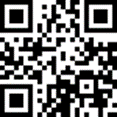 4 Name, Vorname der versicherten Person4 Name, Vorname der versicherten Person4 Name, Vorname der versicherten Person4 Name, Vorname der versicherten Person4 Name, Vorname der versicherten Person4 Name, Vorname der versicherten Person4 Name, Vorname der versicherten Person4 Name, Vorname der versicherten Person4 Name, Vorname der versicherten Person4 Name, Vorname der versicherten Person4 Name, Vorname der versicherten Person4 Name, Vorname der versicherten Person4 Name, Vorname der versicherten Person4 Name, Vorname der versicherten Person4 Name, Vorname der versicherten Person4 Name, Vorname der versicherten Person4 Name, Vorname der versicherten Person4 Name, Vorname der versicherten Person4 Name, Vorname der versicherten Person4 Name, Vorname der versicherten Person4 Name, Vorname der versicherten Person4 Name, Vorname der versicherten Person4 Name, Vorname der versicherten Person4 Name, Vorname der versicherten Person4 Name, Vorname der versicherten Person4 Name, Vorname der versicherten Person4 Name, Vorname der versicherten Person4 Name, Vorname der versicherten Person4 Name, Vorname der versicherten Person4 Name, Vorname der versicherten Person5 Geburtsdatum5 Geburtsdatum5 Geburtsdatum5 Geburtsdatum5 Geburtsdatum5 GeburtsdatumTagTagTagTagTagTagMonatMonatMonatMonatMonatJahrJahrJahrJahrJahrJahrJahrJahr6 Straße, Hausnummer6 Straße, Hausnummer6 Straße, Hausnummer6 Straße, Hausnummer6 Straße, Hausnummer6 Straße, Hausnummer6 Straße, Hausnummer6 Straße, Hausnummer6 Straße, Hausnummer6 Straße, Hausnummer6 Straße, Hausnummer6 Straße, Hausnummer6 Straße, Hausnummer6 Straße, Hausnummer6 Straße, HausnummerPostleitzahlPostleitzahlPostleitzahlPostleitzahlPostleitzahlPostleitzahlPostleitzahlPostleitzahlPostleitzahlPostleitzahlPostleitzahlPostleitzahlPostleitzahlPostleitzahlPostleitzahlOrtOrtOrtOrtOrtOrtOrtOrtOrtOrtOrtOrtOrtOrtOrtOrtOrtOrtOrtOrtOrtOrtOrtOrtOrt7 Geschlecht7 Geschlecht7 Geschlecht7 Geschlecht7 Geschlecht7 Geschlecht7 Geschlecht8 Staatsangehörigkeit8 Staatsangehörigkeit8 Staatsangehörigkeit8 Staatsangehörigkeit8 Staatsangehörigkeit8 Staatsangehörigkeit8 Staatsangehörigkeit8 Staatsangehörigkeit8 Staatsangehörigkeit8 Staatsangehörigkeit8 Staatsangehörigkeit8 Staatsangehörigkeit8 Staatsangehörigkeit8 Staatsangehörigkeit8 Staatsangehörigkeit8 Staatsangehörigkeit8 Staatsangehörigkeit8 Staatsangehörigkeit8 Staatsangehörigkeit8 Staatsangehörigkeit8 Staatsangehörigkeit8 Staatsangehörigkeit8 Staatsangehörigkeit9 Leiharbeitnehmer/-in9 Leiharbeitnehmer/-in9 Leiharbeitnehmer/-in9 Leiharbeitnehmer/-in9 Leiharbeitnehmer/-in9 Leiharbeitnehmer/-in9 Leiharbeitnehmer/-in9 Leiharbeitnehmer/-in9 Leiharbeitnehmer/-in9 Leiharbeitnehmer/-in9 Leiharbeitnehmer/-in9 Leiharbeitnehmer/-in9 Leiharbeitnehmer/-in9 Leiharbeitnehmer/-in9 Leiharbeitnehmer/-in9 Leiharbeitnehmer/-in9 Leiharbeitnehmer/-in9 Leiharbeitnehmer/-in9 Leiharbeitnehmer/-in9 Leiharbeitnehmer/-in9 Leiharbeitnehmer/-in9 Leiharbeitnehmer/-in9 Leiharbeitnehmer/-in9 Leiharbeitnehmer/-in9 Leiharbeitnehmer/-in Männlich	 Weiblich Männlich	 Weiblich Männlich	 Weiblich Männlich	 Weiblich Männlich	 Weiblich Männlich	 Weiblich Männlich	 Weiblich Ja	 Nein Ja	 Nein Ja	 Nein Ja	 Nein Ja	 Nein Ja	 Nein Ja	 Nein Ja	 Nein Ja	 Nein Ja	 Nein Ja	 Nein Ja	 Nein Ja	 Nein Ja	 Nein Ja	 Nein Ja	 Nein Ja	 Nein Ja	 Nein Ja	 Nein Ja	 Nein Ja	 Nein Ja	 Nein Ja	 Nein Ja	 Nein Ja	 Nein10 Auszubildende/-r Ja	 Nein10 Auszubildende/-r Ja	 Nein10 Auszubildende/-r Ja	 Nein10 Auszubildende/-r Ja	 Nein10 Auszubildende/-r Ja	 Nein10 Auszubildende/-r Ja	 Nein10 Auszubildende/-r Ja	 Nein11 Die versicherte Person ist11 Die versicherte Person ist11 Die versicherte Person ist11 Die versicherte Person ist11 Die versicherte Person ist11 Die versicherte Person ist11 Die versicherte Person ist11 Die versicherte Person ist11 Die versicherte Person ist11 Die versicherte Person ist11 Die versicherte Person ist11 Die versicherte Person istUnternehmer/-inUnternehmer/-inUnternehmer/-inUnternehmer/-inUnternehmer/-inUnternehmer/-inUnternehmer/-inUnternehmer/-inUnternehmer/-inUnternehmer/-inUnternehmer/-inUnternehmer/-inmit der Unternehmerin/
dem Unternehmer:mit der Unternehmerin/
dem Unternehmer:mit der Unternehmerin/
dem Unternehmer:mit der Unternehmerin/
dem Unternehmer:mit der Unternehmerin/
dem Unternehmer:mit der Unternehmerin/
dem Unternehmer:mit der Unternehmerin/
dem Unternehmer:mit der Unternehmerin/
dem Unternehmer:mit der Unternehmerin/
dem Unternehmer:mit der Unternehmerin/
dem Unternehmer:mit der Unternehmerin/
dem Unternehmer:mit der Unternehmerin/
dem Unternehmer:mit der Unternehmerin/
dem Unternehmer:mit der Unternehmerin/
dem Unternehmer:mit der Unternehmerin/
dem Unternehmer:mit der Unternehmerin/
dem Unternehmer:mit der Unternehmerin/
dem Unternehmer:mit der Unternehmerin/
dem Unternehmer:Gesellschafter/-in
Geschäftsführer/-inGesellschafter/-in
Geschäftsführer/-inGesellschafter/-in
Geschäftsführer/-inGesellschafter/-in
Geschäftsführer/-inGesellschafter/-in
Geschäftsführer/-inGesellschafter/-in
Geschäftsführer/-inGesellschafter/-in
Geschäftsführer/-inGesellschafter/-in
Geschäftsführer/-inGesellschafter/-in
Geschäftsführer/-inGesellschafter/-in
Geschäftsführer/-inGesellschafter/-in
Geschäftsführer/-inGesellschafter/-in
Geschäftsführer/-in verheiratet in eingetragener 	Lebenspartnerschaft lebend verwandt verheiratet in eingetragener 	Lebenspartnerschaft lebend verwandt verheiratet in eingetragener 	Lebenspartnerschaft lebend verwandt verheiratet in eingetragener 	Lebenspartnerschaft lebend verwandt verheiratet in eingetragener 	Lebenspartnerschaft lebend verwandt verheiratet in eingetragener 	Lebenspartnerschaft lebend verwandt verheiratet in eingetragener 	Lebenspartnerschaft lebend verwandt verheiratet in eingetragener 	Lebenspartnerschaft lebend verwandt verheiratet in eingetragener 	Lebenspartnerschaft lebend verwandt verheiratet in eingetragener 	Lebenspartnerschaft lebend verwandt verheiratet in eingetragener 	Lebenspartnerschaft lebend verwandt verheiratet in eingetragener 	Lebenspartnerschaft lebend verwandt verheiratet in eingetragener 	Lebenspartnerschaft lebend verwandt verheiratet in eingetragener 	Lebenspartnerschaft lebend verwandt verheiratet in eingetragener 	Lebenspartnerschaft lebend verwandt verheiratet in eingetragener 	Lebenspartnerschaft lebend verwandt verheiratet in eingetragener 	Lebenspartnerschaft lebend verwandt verheiratet in eingetragener 	Lebenspartnerschaft lebend verwandt12 Anspruch auf Entgeltfortzahlung 12 Anspruch auf Entgeltfortzahlung 12 Anspruch auf Entgeltfortzahlung 12 Anspruch auf Entgeltfortzahlung 12 Anspruch auf Entgeltfortzahlung 12 Anspruch auf Entgeltfortzahlung 12 Anspruch auf Entgeltfortzahlung 12 Anspruch auf Entgeltfortzahlung 12 Anspruch auf Entgeltfortzahlung 12 Anspruch auf Entgeltfortzahlung 12 Anspruch auf Entgeltfortzahlung 13 Krankenkasse (Name, PLZ, Ort)13 Krankenkasse (Name, PLZ, Ort)13 Krankenkasse (Name, PLZ, Ort)13 Krankenkasse (Name, PLZ, Ort)13 Krankenkasse (Name, PLZ, Ort)13 Krankenkasse (Name, PLZ, Ort)13 Krankenkasse (Name, PLZ, Ort)13 Krankenkasse (Name, PLZ, Ort)13 Krankenkasse (Name, PLZ, Ort)13 Krankenkasse (Name, PLZ, Ort)13 Krankenkasse (Name, PLZ, Ort)13 Krankenkasse (Name, PLZ, Ort)13 Krankenkasse (Name, PLZ, Ort)13 Krankenkasse (Name, PLZ, Ort)13 Krankenkasse (Name, PLZ, Ort)13 Krankenkasse (Name, PLZ, Ort)13 Krankenkasse (Name, PLZ, Ort)13 Krankenkasse (Name, PLZ, Ort)13 Krankenkasse (Name, PLZ, Ort)13 Krankenkasse (Name, PLZ, Ort)13 Krankenkasse (Name, PLZ, Ort)13 Krankenkasse (Name, PLZ, Ort)13 Krankenkasse (Name, PLZ, Ort)13 Krankenkasse (Name, PLZ, Ort)13 Krankenkasse (Name, PLZ, Ort)13 Krankenkasse (Name, PLZ, Ort)13 Krankenkasse (Name, PLZ, Ort)13 Krankenkasse (Name, PLZ, Ort)13 Krankenkasse (Name, PLZ, Ort)13 Krankenkasse (Name, PLZ, Ort)13 Krankenkasse (Name, PLZ, Ort)13 Krankenkasse (Name, PLZ, Ort)13 Krankenkasse (Name, PLZ, Ort)13 Krankenkasse (Name, PLZ, Ort)13 Krankenkasse (Name, PLZ, Ort)13 Krankenkasse (Name, PLZ, Ort)13 Krankenkasse (Name, PLZ, Ort)13 Krankenkasse (Name, PLZ, Ort)13 Krankenkasse (Name, PLZ, Ort)13 Krankenkasse (Name, PLZ, Ort)13 Krankenkasse (Name, PLZ, Ort)13 Krankenkasse (Name, PLZ, Ort)13 Krankenkasse (Name, PLZ, Ort)13 Krankenkasse (Name, PLZ, Ort)besteht fürbesteht fürbesteht fürWochenWochenWochenWochenWochenWochen14 Tödlicher Unfall?14 Tödlicher Unfall?14 Tödlicher Unfall?14 Tödlicher Unfall?14 Tödlicher Unfall?14 Tödlicher Unfall?15 Unfallzeitpunkt15 Unfallzeitpunkt15 Unfallzeitpunkt15 Unfallzeitpunkt15 Unfallzeitpunkt15 Unfallzeitpunkt15 Unfallzeitpunkt15 Unfallzeitpunkt15 Unfallzeitpunkt15 Unfallzeitpunkt15 Unfallzeitpunkt15 Unfallzeitpunkt15 Unfallzeitpunkt15 Unfallzeitpunkt15 Unfallzeitpunkt15 Unfallzeitpunkt15 Unfallzeitpunkt15 Unfallzeitpunkt15 Unfallzeitpunkt15 Unfallzeitpunkt15 Unfallzeitpunkt15 Unfallzeitpunkt15 Unfallzeitpunkt15 Unfallzeitpunkt15 Unfallzeitpunkt15 Unfallzeitpunkt16 Unfallort (genaue Orts- und Straßenangabe mit PLZ)16 Unfallort (genaue Orts- und Straßenangabe mit PLZ)16 Unfallort (genaue Orts- und Straßenangabe mit PLZ)16 Unfallort (genaue Orts- und Straßenangabe mit PLZ)16 Unfallort (genaue Orts- und Straßenangabe mit PLZ)16 Unfallort (genaue Orts- und Straßenangabe mit PLZ)16 Unfallort (genaue Orts- und Straßenangabe mit PLZ)16 Unfallort (genaue Orts- und Straßenangabe mit PLZ)16 Unfallort (genaue Orts- und Straßenangabe mit PLZ)16 Unfallort (genaue Orts- und Straßenangabe mit PLZ)16 Unfallort (genaue Orts- und Straßenangabe mit PLZ)16 Unfallort (genaue Orts- und Straßenangabe mit PLZ)16 Unfallort (genaue Orts- und Straßenangabe mit PLZ)16 Unfallort (genaue Orts- und Straßenangabe mit PLZ)16 Unfallort (genaue Orts- und Straßenangabe mit PLZ)16 Unfallort (genaue Orts- und Straßenangabe mit PLZ)16 Unfallort (genaue Orts- und Straßenangabe mit PLZ)16 Unfallort (genaue Orts- und Straßenangabe mit PLZ)16 Unfallort (genaue Orts- und Straßenangabe mit PLZ)16 Unfallort (genaue Orts- und Straßenangabe mit PLZ)16 Unfallort (genaue Orts- und Straßenangabe mit PLZ)16 Unfallort (genaue Orts- und Straßenangabe mit PLZ)16 Unfallort (genaue Orts- und Straßenangabe mit PLZ) Ja	 Nein Ja	 Nein Ja	 Nein Ja	 Nein Ja	 Nein Ja	 NeinTagTagTagMonatMonatMonatJahrJahrJahrJahrJahrJahrJahrJahrStundeStundeStundeStundeStundeStundeMinuteMinuteMinuteMinuteMinuteMinute17 Ausführliche Schilderung des Unfallhergangs (Verlauf, Bezeichnung des Betriebsteils, ggf. Beteiligung von Maschinen, Anlagen, Gefahrstoffen)17 Ausführliche Schilderung des Unfallhergangs (Verlauf, Bezeichnung des Betriebsteils, ggf. Beteiligung von Maschinen, Anlagen, Gefahrstoffen)17 Ausführliche Schilderung des Unfallhergangs (Verlauf, Bezeichnung des Betriebsteils, ggf. Beteiligung von Maschinen, Anlagen, Gefahrstoffen)17 Ausführliche Schilderung des Unfallhergangs (Verlauf, Bezeichnung des Betriebsteils, ggf. Beteiligung von Maschinen, Anlagen, Gefahrstoffen)17 Ausführliche Schilderung des Unfallhergangs (Verlauf, Bezeichnung des Betriebsteils, ggf. Beteiligung von Maschinen, Anlagen, Gefahrstoffen)17 Ausführliche Schilderung des Unfallhergangs (Verlauf, Bezeichnung des Betriebsteils, ggf. Beteiligung von Maschinen, Anlagen, Gefahrstoffen)17 Ausführliche Schilderung des Unfallhergangs (Verlauf, Bezeichnung des Betriebsteils, ggf. Beteiligung von Maschinen, Anlagen, Gefahrstoffen)17 Ausführliche Schilderung des Unfallhergangs (Verlauf, Bezeichnung des Betriebsteils, ggf. Beteiligung von Maschinen, Anlagen, Gefahrstoffen)17 Ausführliche Schilderung des Unfallhergangs (Verlauf, Bezeichnung des Betriebsteils, ggf. Beteiligung von Maschinen, Anlagen, Gefahrstoffen)17 Ausführliche Schilderung des Unfallhergangs (Verlauf, Bezeichnung des Betriebsteils, ggf. Beteiligung von Maschinen, Anlagen, Gefahrstoffen)17 Ausführliche Schilderung des Unfallhergangs (Verlauf, Bezeichnung des Betriebsteils, ggf. Beteiligung von Maschinen, Anlagen, Gefahrstoffen)17 Ausführliche Schilderung des Unfallhergangs (Verlauf, Bezeichnung des Betriebsteils, ggf. Beteiligung von Maschinen, Anlagen, Gefahrstoffen)17 Ausführliche Schilderung des Unfallhergangs (Verlauf, Bezeichnung des Betriebsteils, ggf. Beteiligung von Maschinen, Anlagen, Gefahrstoffen)17 Ausführliche Schilderung des Unfallhergangs (Verlauf, Bezeichnung des Betriebsteils, ggf. Beteiligung von Maschinen, Anlagen, Gefahrstoffen)17 Ausführliche Schilderung des Unfallhergangs (Verlauf, Bezeichnung des Betriebsteils, ggf. Beteiligung von Maschinen, Anlagen, Gefahrstoffen)17 Ausführliche Schilderung des Unfallhergangs (Verlauf, Bezeichnung des Betriebsteils, ggf. Beteiligung von Maschinen, Anlagen, Gefahrstoffen)17 Ausführliche Schilderung des Unfallhergangs (Verlauf, Bezeichnung des Betriebsteils, ggf. Beteiligung von Maschinen, Anlagen, Gefahrstoffen)17 Ausführliche Schilderung des Unfallhergangs (Verlauf, Bezeichnung des Betriebsteils, ggf. Beteiligung von Maschinen, Anlagen, Gefahrstoffen)17 Ausführliche Schilderung des Unfallhergangs (Verlauf, Bezeichnung des Betriebsteils, ggf. Beteiligung von Maschinen, Anlagen, Gefahrstoffen)17 Ausführliche Schilderung des Unfallhergangs (Verlauf, Bezeichnung des Betriebsteils, ggf. Beteiligung von Maschinen, Anlagen, Gefahrstoffen)17 Ausführliche Schilderung des Unfallhergangs (Verlauf, Bezeichnung des Betriebsteils, ggf. Beteiligung von Maschinen, Anlagen, Gefahrstoffen)17 Ausführliche Schilderung des Unfallhergangs (Verlauf, Bezeichnung des Betriebsteils, ggf. Beteiligung von Maschinen, Anlagen, Gefahrstoffen)17 Ausführliche Schilderung des Unfallhergangs (Verlauf, Bezeichnung des Betriebsteils, ggf. Beteiligung von Maschinen, Anlagen, Gefahrstoffen)17 Ausführliche Schilderung des Unfallhergangs (Verlauf, Bezeichnung des Betriebsteils, ggf. Beteiligung von Maschinen, Anlagen, Gefahrstoffen)17 Ausführliche Schilderung des Unfallhergangs (Verlauf, Bezeichnung des Betriebsteils, ggf. Beteiligung von Maschinen, Anlagen, Gefahrstoffen)17 Ausführliche Schilderung des Unfallhergangs (Verlauf, Bezeichnung des Betriebsteils, ggf. Beteiligung von Maschinen, Anlagen, Gefahrstoffen)17 Ausführliche Schilderung des Unfallhergangs (Verlauf, Bezeichnung des Betriebsteils, ggf. Beteiligung von Maschinen, Anlagen, Gefahrstoffen)17 Ausführliche Schilderung des Unfallhergangs (Verlauf, Bezeichnung des Betriebsteils, ggf. Beteiligung von Maschinen, Anlagen, Gefahrstoffen)17 Ausführliche Schilderung des Unfallhergangs (Verlauf, Bezeichnung des Betriebsteils, ggf. Beteiligung von Maschinen, Anlagen, Gefahrstoffen)17 Ausführliche Schilderung des Unfallhergangs (Verlauf, Bezeichnung des Betriebsteils, ggf. Beteiligung von Maschinen, Anlagen, Gefahrstoffen)17 Ausführliche Schilderung des Unfallhergangs (Verlauf, Bezeichnung des Betriebsteils, ggf. Beteiligung von Maschinen, Anlagen, Gefahrstoffen)17 Ausführliche Schilderung des Unfallhergangs (Verlauf, Bezeichnung des Betriebsteils, ggf. Beteiligung von Maschinen, Anlagen, Gefahrstoffen)17 Ausführliche Schilderung des Unfallhergangs (Verlauf, Bezeichnung des Betriebsteils, ggf. Beteiligung von Maschinen, Anlagen, Gefahrstoffen)17 Ausführliche Schilderung des Unfallhergangs (Verlauf, Bezeichnung des Betriebsteils, ggf. Beteiligung von Maschinen, Anlagen, Gefahrstoffen)17 Ausführliche Schilderung des Unfallhergangs (Verlauf, Bezeichnung des Betriebsteils, ggf. Beteiligung von Maschinen, Anlagen, Gefahrstoffen)17 Ausführliche Schilderung des Unfallhergangs (Verlauf, Bezeichnung des Betriebsteils, ggf. Beteiligung von Maschinen, Anlagen, Gefahrstoffen)17 Ausführliche Schilderung des Unfallhergangs (Verlauf, Bezeichnung des Betriebsteils, ggf. Beteiligung von Maschinen, Anlagen, Gefahrstoffen)17 Ausführliche Schilderung des Unfallhergangs (Verlauf, Bezeichnung des Betriebsteils, ggf. Beteiligung von Maschinen, Anlagen, Gefahrstoffen)17 Ausführliche Schilderung des Unfallhergangs (Verlauf, Bezeichnung des Betriebsteils, ggf. Beteiligung von Maschinen, Anlagen, Gefahrstoffen)17 Ausführliche Schilderung des Unfallhergangs (Verlauf, Bezeichnung des Betriebsteils, ggf. Beteiligung von Maschinen, Anlagen, Gefahrstoffen)17 Ausführliche Schilderung des Unfallhergangs (Verlauf, Bezeichnung des Betriebsteils, ggf. Beteiligung von Maschinen, Anlagen, Gefahrstoffen)17 Ausführliche Schilderung des Unfallhergangs (Verlauf, Bezeichnung des Betriebsteils, ggf. Beteiligung von Maschinen, Anlagen, Gefahrstoffen)17 Ausführliche Schilderung des Unfallhergangs (Verlauf, Bezeichnung des Betriebsteils, ggf. Beteiligung von Maschinen, Anlagen, Gefahrstoffen)17 Ausführliche Schilderung des Unfallhergangs (Verlauf, Bezeichnung des Betriebsteils, ggf. Beteiligung von Maschinen, Anlagen, Gefahrstoffen)17 Ausführliche Schilderung des Unfallhergangs (Verlauf, Bezeichnung des Betriebsteils, ggf. Beteiligung von Maschinen, Anlagen, Gefahrstoffen)17 Ausführliche Schilderung des Unfallhergangs (Verlauf, Bezeichnung des Betriebsteils, ggf. Beteiligung von Maschinen, Anlagen, Gefahrstoffen)17 Ausführliche Schilderung des Unfallhergangs (Verlauf, Bezeichnung des Betriebsteils, ggf. Beteiligung von Maschinen, Anlagen, Gefahrstoffen)17 Ausführliche Schilderung des Unfallhergangs (Verlauf, Bezeichnung des Betriebsteils, ggf. Beteiligung von Maschinen, Anlagen, Gefahrstoffen)17 Ausführliche Schilderung des Unfallhergangs (Verlauf, Bezeichnung des Betriebsteils, ggf. Beteiligung von Maschinen, Anlagen, Gefahrstoffen)17 Ausführliche Schilderung des Unfallhergangs (Verlauf, Bezeichnung des Betriebsteils, ggf. Beteiligung von Maschinen, Anlagen, Gefahrstoffen)17 Ausführliche Schilderung des Unfallhergangs (Verlauf, Bezeichnung des Betriebsteils, ggf. Beteiligung von Maschinen, Anlagen, Gefahrstoffen)17 Ausführliche Schilderung des Unfallhergangs (Verlauf, Bezeichnung des Betriebsteils, ggf. Beteiligung von Maschinen, Anlagen, Gefahrstoffen)17 Ausführliche Schilderung des Unfallhergangs (Verlauf, Bezeichnung des Betriebsteils, ggf. Beteiligung von Maschinen, Anlagen, Gefahrstoffen)17 Ausführliche Schilderung des Unfallhergangs (Verlauf, Bezeichnung des Betriebsteils, ggf. Beteiligung von Maschinen, Anlagen, Gefahrstoffen)17 Ausführliche Schilderung des Unfallhergangs (Verlauf, Bezeichnung des Betriebsteils, ggf. Beteiligung von Maschinen, Anlagen, Gefahrstoffen)Die Angaben beruhen auf der Schilderung	 der versicherten Person	 anderer PersonenDie Angaben beruhen auf der Schilderung	 der versicherten Person	 anderer PersonenDie Angaben beruhen auf der Schilderung	 der versicherten Person	 anderer PersonenDie Angaben beruhen auf der Schilderung	 der versicherten Person	 anderer PersonenDie Angaben beruhen auf der Schilderung	 der versicherten Person	 anderer PersonenDie Angaben beruhen auf der Schilderung	 der versicherten Person	 anderer PersonenDie Angaben beruhen auf der Schilderung	 der versicherten Person	 anderer PersonenDie Angaben beruhen auf der Schilderung	 der versicherten Person	 anderer PersonenDie Angaben beruhen auf der Schilderung	 der versicherten Person	 anderer PersonenDie Angaben beruhen auf der Schilderung	 der versicherten Person	 anderer PersonenDie Angaben beruhen auf der Schilderung	 der versicherten Person	 anderer PersonenDie Angaben beruhen auf der Schilderung	 der versicherten Person	 anderer PersonenDie Angaben beruhen auf der Schilderung	 der versicherten Person	 anderer PersonenDie Angaben beruhen auf der Schilderung	 der versicherten Person	 anderer PersonenDie Angaben beruhen auf der Schilderung	 der versicherten Person	 anderer PersonenDie Angaben beruhen auf der Schilderung	 der versicherten Person	 anderer PersonenDie Angaben beruhen auf der Schilderung	 der versicherten Person	 anderer PersonenDie Angaben beruhen auf der Schilderung	 der versicherten Person	 anderer PersonenDie Angaben beruhen auf der Schilderung	 der versicherten Person	 anderer PersonenDie Angaben beruhen auf der Schilderung	 der versicherten Person	 anderer PersonenDie Angaben beruhen auf der Schilderung	 der versicherten Person	 anderer PersonenDie Angaben beruhen auf der Schilderung	 der versicherten Person	 anderer PersonenDie Angaben beruhen auf der Schilderung	 der versicherten Person	 anderer PersonenDie Angaben beruhen auf der Schilderung	 der versicherten Person	 anderer PersonenDie Angaben beruhen auf der Schilderung	 der versicherten Person	 anderer PersonenDie Angaben beruhen auf der Schilderung	 der versicherten Person	 anderer PersonenDie Angaben beruhen auf der Schilderung	 der versicherten Person	 anderer PersonenDie Angaben beruhen auf der Schilderung	 der versicherten Person	 anderer PersonenDie Angaben beruhen auf der Schilderung	 der versicherten Person	 anderer PersonenDie Angaben beruhen auf der Schilderung	 der versicherten Person	 anderer PersonenDie Angaben beruhen auf der Schilderung	 der versicherten Person	 anderer PersonenDie Angaben beruhen auf der Schilderung	 der versicherten Person	 anderer PersonenDie Angaben beruhen auf der Schilderung	 der versicherten Person	 anderer PersonenDie Angaben beruhen auf der Schilderung	 der versicherten Person	 anderer PersonenDie Angaben beruhen auf der Schilderung	 der versicherten Person	 anderer PersonenDie Angaben beruhen auf der Schilderung	 der versicherten Person	 anderer PersonenDie Angaben beruhen auf der Schilderung	 der versicherten Person	 anderer PersonenDie Angaben beruhen auf der Schilderung	 der versicherten Person	 anderer PersonenDie Angaben beruhen auf der Schilderung	 der versicherten Person	 anderer PersonenDie Angaben beruhen auf der Schilderung	 der versicherten Person	 anderer PersonenDie Angaben beruhen auf der Schilderung	 der versicherten Person	 anderer PersonenDie Angaben beruhen auf der Schilderung	 der versicherten Person	 anderer PersonenDie Angaben beruhen auf der Schilderung	 der versicherten Person	 anderer PersonenDie Angaben beruhen auf der Schilderung	 der versicherten Person	 anderer PersonenDie Angaben beruhen auf der Schilderung	 der versicherten Person	 anderer PersonenDie Angaben beruhen auf der Schilderung	 der versicherten Person	 anderer PersonenDie Angaben beruhen auf der Schilderung	 der versicherten Person	 anderer PersonenDie Angaben beruhen auf der Schilderung	 der versicherten Person	 anderer PersonenDie Angaben beruhen auf der Schilderung	 der versicherten Person	 anderer PersonenDie Angaben beruhen auf der Schilderung	 der versicherten Person	 anderer PersonenDie Angaben beruhen auf der Schilderung	 der versicherten Person	 anderer PersonenDie Angaben beruhen auf der Schilderung	 der versicherten Person	 anderer PersonenDie Angaben beruhen auf der Schilderung	 der versicherten Person	 anderer PersonenDie Angaben beruhen auf der Schilderung	 der versicherten Person	 anderer PersonenDie Angaben beruhen auf der Schilderung	 der versicherten Person	 anderer Personen18 Verletzte Körperteile18 Verletzte Körperteile18 Verletzte Körperteile18 Verletzte Körperteile18 Verletzte Körperteile18 Verletzte Körperteile18 Verletzte Körperteile18 Verletzte Körperteile18 Verletzte Körperteile18 Verletzte Körperteile18 Verletzte Körperteile18 Verletzte Körperteile18 Verletzte Körperteile18 Verletzte Körperteile18 Verletzte Körperteile18 Verletzte Körperteile18 Verletzte Körperteile18 Verletzte Körperteile18 Verletzte Körperteile18 Verletzte Körperteile18 Verletzte Körperteile18 Verletzte Körperteile18 Verletzte Körperteile18 Verletzte Körperteile19 Art der Verletzung19 Art der Verletzung19 Art der Verletzung19 Art der Verletzung19 Art der Verletzung19 Art der Verletzung19 Art der Verletzung19 Art der Verletzung19 Art der Verletzung19 Art der Verletzung19 Art der Verletzung19 Art der Verletzung19 Art der Verletzung19 Art der Verletzung19 Art der Verletzung19 Art der Verletzung19 Art der Verletzung19 Art der Verletzung19 Art der Verletzung19 Art der Verletzung19 Art der Verletzung19 Art der Verletzung19 Art der Verletzung19 Art der Verletzung19 Art der Verletzung19 Art der Verletzung19 Art der Verletzung19 Art der Verletzung19 Art der Verletzung19 Art der Verletzung19 Art der Verletzung20 Wer hat von dem Unfall zuerst Kenntnis genommen? (Name, Anschrift)20 Wer hat von dem Unfall zuerst Kenntnis genommen? (Name, Anschrift)20 Wer hat von dem Unfall zuerst Kenntnis genommen? (Name, Anschrift)20 Wer hat von dem Unfall zuerst Kenntnis genommen? (Name, Anschrift)20 Wer hat von dem Unfall zuerst Kenntnis genommen? (Name, Anschrift)20 Wer hat von dem Unfall zuerst Kenntnis genommen? (Name, Anschrift)20 Wer hat von dem Unfall zuerst Kenntnis genommen? (Name, Anschrift)20 Wer hat von dem Unfall zuerst Kenntnis genommen? (Name, Anschrift)20 Wer hat von dem Unfall zuerst Kenntnis genommen? (Name, Anschrift)20 Wer hat von dem Unfall zuerst Kenntnis genommen? (Name, Anschrift)20 Wer hat von dem Unfall zuerst Kenntnis genommen? (Name, Anschrift)20 Wer hat von dem Unfall zuerst Kenntnis genommen? (Name, Anschrift)20 Wer hat von dem Unfall zuerst Kenntnis genommen? (Name, Anschrift)20 Wer hat von dem Unfall zuerst Kenntnis genommen? (Name, Anschrift)20 Wer hat von dem Unfall zuerst Kenntnis genommen? (Name, Anschrift)20 Wer hat von dem Unfall zuerst Kenntnis genommen? (Name, Anschrift)20 Wer hat von dem Unfall zuerst Kenntnis genommen? (Name, Anschrift)20 Wer hat von dem Unfall zuerst Kenntnis genommen? (Name, Anschrift)20 Wer hat von dem Unfall zuerst Kenntnis genommen? (Name, Anschrift)20 Wer hat von dem Unfall zuerst Kenntnis genommen? (Name, Anschrift)20 Wer hat von dem Unfall zuerst Kenntnis genommen? (Name, Anschrift)20 Wer hat von dem Unfall zuerst Kenntnis genommen? (Name, Anschrift)20 Wer hat von dem Unfall zuerst Kenntnis genommen? (Name, Anschrift)20 Wer hat von dem Unfall zuerst Kenntnis genommen? (Name, Anschrift)20 Wer hat von dem Unfall zuerst Kenntnis genommen? (Name, Anschrift)20 Wer hat von dem Unfall zuerst Kenntnis genommen? (Name, Anschrift)20 Wer hat von dem Unfall zuerst Kenntnis genommen? (Name, Anschrift)20 Wer hat von dem Unfall zuerst Kenntnis genommen? (Name, Anschrift)20 Wer hat von dem Unfall zuerst Kenntnis genommen? (Name, Anschrift)20 Wer hat von dem Unfall zuerst Kenntnis genommen? (Name, Anschrift)20 Wer hat von dem Unfall zuerst Kenntnis genommen? (Name, Anschrift)20 Wer hat von dem Unfall zuerst Kenntnis genommen? (Name, Anschrift)20 Wer hat von dem Unfall zuerst Kenntnis genommen? (Name, Anschrift)War diese Person Augenzeugin/Augenzeuge des Unfalls?War diese Person Augenzeugin/Augenzeuge des Unfalls?War diese Person Augenzeugin/Augenzeuge des Unfalls?War diese Person Augenzeugin/Augenzeuge des Unfalls?War diese Person Augenzeugin/Augenzeuge des Unfalls?War diese Person Augenzeugin/Augenzeuge des Unfalls?War diese Person Augenzeugin/Augenzeuge des Unfalls?War diese Person Augenzeugin/Augenzeuge des Unfalls?War diese Person Augenzeugin/Augenzeuge des Unfalls?War diese Person Augenzeugin/Augenzeuge des Unfalls?War diese Person Augenzeugin/Augenzeuge des Unfalls?War diese Person Augenzeugin/Augenzeuge des Unfalls?War diese Person Augenzeugin/Augenzeuge des Unfalls?War diese Person Augenzeugin/Augenzeuge des Unfalls?War diese Person Augenzeugin/Augenzeuge des Unfalls?War diese Person Augenzeugin/Augenzeuge des Unfalls?War diese Person Augenzeugin/Augenzeuge des Unfalls?War diese Person Augenzeugin/Augenzeuge des Unfalls?War diese Person Augenzeugin/Augenzeuge des Unfalls?War diese Person Augenzeugin/Augenzeuge des Unfalls?War diese Person Augenzeugin/Augenzeuge des Unfalls?War diese Person Augenzeugin/Augenzeuge des Unfalls? Ja	 Nein Ja	 Nein Ja	 Nein Ja	 Nein Ja	 Nein Ja	 Nein Ja	 Nein Ja	 Nein Ja	 Nein Ja	 Nein Ja	 Nein Ja	 Nein Ja	 Nein Ja	 Nein Ja	 Nein Ja	 Nein Ja	 Nein Ja	 Nein Ja	 Nein Ja	 Nein Ja	 Nein Ja	 Nein21 Erstbehandlung: 
Name und Anschrift der Ärztin/des Arztes oder des Krankenhauses21 Erstbehandlung: 
Name und Anschrift der Ärztin/des Arztes oder des Krankenhauses21 Erstbehandlung: 
Name und Anschrift der Ärztin/des Arztes oder des Krankenhauses21 Erstbehandlung: 
Name und Anschrift der Ärztin/des Arztes oder des Krankenhauses21 Erstbehandlung: 
Name und Anschrift der Ärztin/des Arztes oder des Krankenhauses21 Erstbehandlung: 
Name und Anschrift der Ärztin/des Arztes oder des Krankenhauses21 Erstbehandlung: 
Name und Anschrift der Ärztin/des Arztes oder des Krankenhauses21 Erstbehandlung: 
Name und Anschrift der Ärztin/des Arztes oder des Krankenhauses21 Erstbehandlung: 
Name und Anschrift der Ärztin/des Arztes oder des Krankenhauses21 Erstbehandlung: 
Name und Anschrift der Ärztin/des Arztes oder des Krankenhauses21 Erstbehandlung: 
Name und Anschrift der Ärztin/des Arztes oder des Krankenhauses21 Erstbehandlung: 
Name und Anschrift der Ärztin/des Arztes oder des Krankenhauses21 Erstbehandlung: 
Name und Anschrift der Ärztin/des Arztes oder des Krankenhauses21 Erstbehandlung: 
Name und Anschrift der Ärztin/des Arztes oder des Krankenhauses21 Erstbehandlung: 
Name und Anschrift der Ärztin/des Arztes oder des Krankenhauses21 Erstbehandlung: 
Name und Anschrift der Ärztin/des Arztes oder des Krankenhauses21 Erstbehandlung: 
Name und Anschrift der Ärztin/des Arztes oder des Krankenhauses21 Erstbehandlung: 
Name und Anschrift der Ärztin/des Arztes oder des Krankenhauses21 Erstbehandlung: 
Name und Anschrift der Ärztin/des Arztes oder des Krankenhauses21 Erstbehandlung: 
Name und Anschrift der Ärztin/des Arztes oder des Krankenhauses21 Erstbehandlung: 
Name und Anschrift der Ärztin/des Arztes oder des Krankenhauses21 Erstbehandlung: 
Name und Anschrift der Ärztin/des Arztes oder des Krankenhauses21 Erstbehandlung: 
Name und Anschrift der Ärztin/des Arztes oder des Krankenhauses21 Erstbehandlung: 
Name und Anschrift der Ärztin/des Arztes oder des Krankenhauses21 Erstbehandlung: 
Name und Anschrift der Ärztin/des Arztes oder des Krankenhauses21 Erstbehandlung: 
Name und Anschrift der Ärztin/des Arztes oder des Krankenhauses21 Erstbehandlung: 
Name und Anschrift der Ärztin/des Arztes oder des Krankenhauses21 Erstbehandlung: 
Name und Anschrift der Ärztin/des Arztes oder des Krankenhauses21 Erstbehandlung: 
Name und Anschrift der Ärztin/des Arztes oder des Krankenhauses21 Erstbehandlung: 
Name und Anschrift der Ärztin/des Arztes oder des Krankenhauses21 Erstbehandlung: 
Name und Anschrift der Ärztin/des Arztes oder des Krankenhauses22 Beginn und Ende der Arbeitszeit 
der versicherten Person22 Beginn und Ende der Arbeitszeit 
der versicherten Person22 Beginn und Ende der Arbeitszeit 
der versicherten Person22 Beginn und Ende der Arbeitszeit 
der versicherten Person22 Beginn und Ende der Arbeitszeit 
der versicherten Person22 Beginn und Ende der Arbeitszeit 
der versicherten Person22 Beginn und Ende der Arbeitszeit 
der versicherten Person22 Beginn und Ende der Arbeitszeit 
der versicherten Person22 Beginn und Ende der Arbeitszeit 
der versicherten Person22 Beginn und Ende der Arbeitszeit 
der versicherten Person22 Beginn und Ende der Arbeitszeit 
der versicherten Person22 Beginn und Ende der Arbeitszeit 
der versicherten Person22 Beginn und Ende der Arbeitszeit 
der versicherten Person22 Beginn und Ende der Arbeitszeit 
der versicherten Person22 Beginn und Ende der Arbeitszeit 
der versicherten Person22 Beginn und Ende der Arbeitszeit 
der versicherten Person22 Beginn und Ende der Arbeitszeit 
der versicherten Person22 Beginn und Ende der Arbeitszeit 
der versicherten Person22 Beginn und Ende der Arbeitszeit 
der versicherten Person22 Beginn und Ende der Arbeitszeit 
der versicherten Person22 Beginn und Ende der Arbeitszeit 
der versicherten Person22 Beginn und Ende der Arbeitszeit 
der versicherten Person22 Beginn und Ende der Arbeitszeit 
der versicherten Person22 Beginn und Ende der Arbeitszeit 
der versicherten PersonStundeStundeStundeStundeMinuteMinuteMinuteMinuteMinuteStundeStundeStundeStundeMinuteMinuteMinuteMinuteBeginnBeginnBeginnEndeEndeEndeEnde23 Zum Unfallzeitpunkt beschäftigt/tätig als23 Zum Unfallzeitpunkt beschäftigt/tätig als23 Zum Unfallzeitpunkt beschäftigt/tätig als23 Zum Unfallzeitpunkt beschäftigt/tätig als23 Zum Unfallzeitpunkt beschäftigt/tätig als23 Zum Unfallzeitpunkt beschäftigt/tätig als23 Zum Unfallzeitpunkt beschäftigt/tätig als23 Zum Unfallzeitpunkt beschäftigt/tätig als23 Zum Unfallzeitpunkt beschäftigt/tätig als23 Zum Unfallzeitpunkt beschäftigt/tätig als23 Zum Unfallzeitpunkt beschäftigt/tätig als23 Zum Unfallzeitpunkt beschäftigt/tätig als23 Zum Unfallzeitpunkt beschäftigt/tätig als23 Zum Unfallzeitpunkt beschäftigt/tätig als23 Zum Unfallzeitpunkt beschäftigt/tätig als23 Zum Unfallzeitpunkt beschäftigt/tätig als23 Zum Unfallzeitpunkt beschäftigt/tätig als23 Zum Unfallzeitpunkt beschäftigt/tätig als23 Zum Unfallzeitpunkt beschäftigt/tätig als23 Zum Unfallzeitpunkt beschäftigt/tätig als23 Zum Unfallzeitpunkt beschäftigt/tätig als23 Zum Unfallzeitpunkt beschäftigt/tätig als23 Zum Unfallzeitpunkt beschäftigt/tätig als23 Zum Unfallzeitpunkt beschäftigt/tätig als23 Zum Unfallzeitpunkt beschäftigt/tätig als23 Zum Unfallzeitpunkt beschäftigt/tätig als23 Zum Unfallzeitpunkt beschäftigt/tätig als24 Seit wann bei dieser Tätigkeit?24 Seit wann bei dieser Tätigkeit?24 Seit wann bei dieser Tätigkeit?24 Seit wann bei dieser Tätigkeit?24 Seit wann bei dieser Tätigkeit?24 Seit wann bei dieser Tätigkeit?24 Seit wann bei dieser Tätigkeit?24 Seit wann bei dieser Tätigkeit?24 Seit wann bei dieser Tätigkeit?24 Seit wann bei dieser Tätigkeit?24 Seit wann bei dieser Tätigkeit?24 Seit wann bei dieser Tätigkeit?24 Seit wann bei dieser Tätigkeit?24 Seit wann bei dieser Tätigkeit?24 Seit wann bei dieser Tätigkeit?24 Seit wann bei dieser Tätigkeit?24 Seit wann bei dieser Tätigkeit?MonatMonatMonatMonatJahrJahrJahrJahrJahrJahrJahr25 In welchem Teil des Unternehmens ist die versicherte Person ständig tätig?25 In welchem Teil des Unternehmens ist die versicherte Person ständig tätig?25 In welchem Teil des Unternehmens ist die versicherte Person ständig tätig?25 In welchem Teil des Unternehmens ist die versicherte Person ständig tätig?25 In welchem Teil des Unternehmens ist die versicherte Person ständig tätig?25 In welchem Teil des Unternehmens ist die versicherte Person ständig tätig?25 In welchem Teil des Unternehmens ist die versicherte Person ständig tätig?25 In welchem Teil des Unternehmens ist die versicherte Person ständig tätig?25 In welchem Teil des Unternehmens ist die versicherte Person ständig tätig?25 In welchem Teil des Unternehmens ist die versicherte Person ständig tätig?25 In welchem Teil des Unternehmens ist die versicherte Person ständig tätig?25 In welchem Teil des Unternehmens ist die versicherte Person ständig tätig?25 In welchem Teil des Unternehmens ist die versicherte Person ständig tätig?25 In welchem Teil des Unternehmens ist die versicherte Person ständig tätig?25 In welchem Teil des Unternehmens ist die versicherte Person ständig tätig?25 In welchem Teil des Unternehmens ist die versicherte Person ständig tätig?25 In welchem Teil des Unternehmens ist die versicherte Person ständig tätig?25 In welchem Teil des Unternehmens ist die versicherte Person ständig tätig?25 In welchem Teil des Unternehmens ist die versicherte Person ständig tätig?25 In welchem Teil des Unternehmens ist die versicherte Person ständig tätig?25 In welchem Teil des Unternehmens ist die versicherte Person ständig tätig?25 In welchem Teil des Unternehmens ist die versicherte Person ständig tätig?25 In welchem Teil des Unternehmens ist die versicherte Person ständig tätig?25 In welchem Teil des Unternehmens ist die versicherte Person ständig tätig?25 In welchem Teil des Unternehmens ist die versicherte Person ständig tätig?25 In welchem Teil des Unternehmens ist die versicherte Person ständig tätig?25 In welchem Teil des Unternehmens ist die versicherte Person ständig tätig?25 In welchem Teil des Unternehmens ist die versicherte Person ständig tätig?25 In welchem Teil des Unternehmens ist die versicherte Person ständig tätig?25 In welchem Teil des Unternehmens ist die versicherte Person ständig tätig?25 In welchem Teil des Unternehmens ist die versicherte Person ständig tätig?25 In welchem Teil des Unternehmens ist die versicherte Person ständig tätig?25 In welchem Teil des Unternehmens ist die versicherte Person ständig tätig?25 In welchem Teil des Unternehmens ist die versicherte Person ständig tätig?25 In welchem Teil des Unternehmens ist die versicherte Person ständig tätig?25 In welchem Teil des Unternehmens ist die versicherte Person ständig tätig?25 In welchem Teil des Unternehmens ist die versicherte Person ständig tätig?25 In welchem Teil des Unternehmens ist die versicherte Person ständig tätig?25 In welchem Teil des Unternehmens ist die versicherte Person ständig tätig?25 In welchem Teil des Unternehmens ist die versicherte Person ständig tätig?25 In welchem Teil des Unternehmens ist die versicherte Person ständig tätig?25 In welchem Teil des Unternehmens ist die versicherte Person ständig tätig?25 In welchem Teil des Unternehmens ist die versicherte Person ständig tätig?25 In welchem Teil des Unternehmens ist die versicherte Person ständig tätig?25 In welchem Teil des Unternehmens ist die versicherte Person ständig tätig?25 In welchem Teil des Unternehmens ist die versicherte Person ständig tätig?25 In welchem Teil des Unternehmens ist die versicherte Person ständig tätig?25 In welchem Teil des Unternehmens ist die versicherte Person ständig tätig?25 In welchem Teil des Unternehmens ist die versicherte Person ständig tätig?25 In welchem Teil des Unternehmens ist die versicherte Person ständig tätig?25 In welchem Teil des Unternehmens ist die versicherte Person ständig tätig?25 In welchem Teil des Unternehmens ist die versicherte Person ständig tätig?25 In welchem Teil des Unternehmens ist die versicherte Person ständig tätig?25 In welchem Teil des Unternehmens ist die versicherte Person ständig tätig?25 In welchem Teil des Unternehmens ist die versicherte Person ständig tätig?26 Hat die versicherte Person die Arbeit eingestellt?	 Nein	 Sofort	Später, am26 Hat die versicherte Person die Arbeit eingestellt?	 Nein	 Sofort	Später, am26 Hat die versicherte Person die Arbeit eingestellt?	 Nein	 Sofort	Später, am26 Hat die versicherte Person die Arbeit eingestellt?	 Nein	 Sofort	Später, am26 Hat die versicherte Person die Arbeit eingestellt?	 Nein	 Sofort	Später, am26 Hat die versicherte Person die Arbeit eingestellt?	 Nein	 Sofort	Später, am26 Hat die versicherte Person die Arbeit eingestellt?	 Nein	 Sofort	Später, am26 Hat die versicherte Person die Arbeit eingestellt?	 Nein	 Sofort	Später, am26 Hat die versicherte Person die Arbeit eingestellt?	 Nein	 Sofort	Später, am26 Hat die versicherte Person die Arbeit eingestellt?	 Nein	 Sofort	Später, am26 Hat die versicherte Person die Arbeit eingestellt?	 Nein	 Sofort	Später, am26 Hat die versicherte Person die Arbeit eingestellt?	 Nein	 Sofort	Später, am26 Hat die versicherte Person die Arbeit eingestellt?	 Nein	 Sofort	Später, am26 Hat die versicherte Person die Arbeit eingestellt?	 Nein	 Sofort	Später, am26 Hat die versicherte Person die Arbeit eingestellt?	 Nein	 Sofort	Später, am26 Hat die versicherte Person die Arbeit eingestellt?	 Nein	 Sofort	Später, am26 Hat die versicherte Person die Arbeit eingestellt?	 Nein	 Sofort	Später, am26 Hat die versicherte Person die Arbeit eingestellt?	 Nein	 Sofort	Später, am26 Hat die versicherte Person die Arbeit eingestellt?	 Nein	 Sofort	Später, am26 Hat die versicherte Person die Arbeit eingestellt?	 Nein	 Sofort	Später, am26 Hat die versicherte Person die Arbeit eingestellt?	 Nein	 Sofort	Später, am26 Hat die versicherte Person die Arbeit eingestellt?	 Nein	 Sofort	Später, am26 Hat die versicherte Person die Arbeit eingestellt?	 Nein	 Sofort	Später, am26 Hat die versicherte Person die Arbeit eingestellt?	 Nein	 Sofort	Später, am26 Hat die versicherte Person die Arbeit eingestellt?	 Nein	 Sofort	Später, am26 Hat die versicherte Person die Arbeit eingestellt?	 Nein	 Sofort	Später, am26 Hat die versicherte Person die Arbeit eingestellt?	 Nein	 Sofort	Später, am26 Hat die versicherte Person die Arbeit eingestellt?	 Nein	 Sofort	Später, am26 Hat die versicherte Person die Arbeit eingestellt?	 Nein	 Sofort	Später, am26 Hat die versicherte Person die Arbeit eingestellt?	 Nein	 Sofort	Später, am26 Hat die versicherte Person die Arbeit eingestellt?	 Nein	 Sofort	Später, am26 Hat die versicherte Person die Arbeit eingestellt?	 Nein	 Sofort	Später, am26 Hat die versicherte Person die Arbeit eingestellt?	 Nein	 Sofort	Später, am26 Hat die versicherte Person die Arbeit eingestellt?	 Nein	 Sofort	Später, am26 Hat die versicherte Person die Arbeit eingestellt?	 Nein	 Sofort	Später, am26 Hat die versicherte Person die Arbeit eingestellt?	 Nein	 Sofort	Später, am26 Hat die versicherte Person die Arbeit eingestellt?	 Nein	 Sofort	Später, am26 Hat die versicherte Person die Arbeit eingestellt?	 Nein	 Sofort	Später, am26 Hat die versicherte Person die Arbeit eingestellt?	 Nein	 Sofort	Später, am26 Hat die versicherte Person die Arbeit eingestellt?	 Nein	 Sofort	Später, am26 Hat die versicherte Person die Arbeit eingestellt?	 Nein	 Sofort	Später, am26 Hat die versicherte Person die Arbeit eingestellt?	 Nein	 Sofort	Später, amTagTagTagTagTagMonatMonatMonatMonatStundeStundeStundeStunde27 Hat die versicherte Person die Arbeit wieder aufgenommen?	 Nein	 Ja, am27 Hat die versicherte Person die Arbeit wieder aufgenommen?	 Nein	 Ja, am27 Hat die versicherte Person die Arbeit wieder aufgenommen?	 Nein	 Ja, am27 Hat die versicherte Person die Arbeit wieder aufgenommen?	 Nein	 Ja, am27 Hat die versicherte Person die Arbeit wieder aufgenommen?	 Nein	 Ja, am27 Hat die versicherte Person die Arbeit wieder aufgenommen?	 Nein	 Ja, am27 Hat die versicherte Person die Arbeit wieder aufgenommen?	 Nein	 Ja, am27 Hat die versicherte Person die Arbeit wieder aufgenommen?	 Nein	 Ja, am27 Hat die versicherte Person die Arbeit wieder aufgenommen?	 Nein	 Ja, am27 Hat die versicherte Person die Arbeit wieder aufgenommen?	 Nein	 Ja, am27 Hat die versicherte Person die Arbeit wieder aufgenommen?	 Nein	 Ja, am27 Hat die versicherte Person die Arbeit wieder aufgenommen?	 Nein	 Ja, am27 Hat die versicherte Person die Arbeit wieder aufgenommen?	 Nein	 Ja, am27 Hat die versicherte Person die Arbeit wieder aufgenommen?	 Nein	 Ja, am27 Hat die versicherte Person die Arbeit wieder aufgenommen?	 Nein	 Ja, am27 Hat die versicherte Person die Arbeit wieder aufgenommen?	 Nein	 Ja, am27 Hat die versicherte Person die Arbeit wieder aufgenommen?	 Nein	 Ja, am27 Hat die versicherte Person die Arbeit wieder aufgenommen?	 Nein	 Ja, am27 Hat die versicherte Person die Arbeit wieder aufgenommen?	 Nein	 Ja, am27 Hat die versicherte Person die Arbeit wieder aufgenommen?	 Nein	 Ja, am27 Hat die versicherte Person die Arbeit wieder aufgenommen?	 Nein	 Ja, am27 Hat die versicherte Person die Arbeit wieder aufgenommen?	 Nein	 Ja, am27 Hat die versicherte Person die Arbeit wieder aufgenommen?	 Nein	 Ja, am27 Hat die versicherte Person die Arbeit wieder aufgenommen?	 Nein	 Ja, am27 Hat die versicherte Person die Arbeit wieder aufgenommen?	 Nein	 Ja, am27 Hat die versicherte Person die Arbeit wieder aufgenommen?	 Nein	 Ja, am27 Hat die versicherte Person die Arbeit wieder aufgenommen?	 Nein	 Ja, am27 Hat die versicherte Person die Arbeit wieder aufgenommen?	 Nein	 Ja, am27 Hat die versicherte Person die Arbeit wieder aufgenommen?	 Nein	 Ja, am27 Hat die versicherte Person die Arbeit wieder aufgenommen?	 Nein	 Ja, am27 Hat die versicherte Person die Arbeit wieder aufgenommen?	 Nein	 Ja, am27 Hat die versicherte Person die Arbeit wieder aufgenommen?	 Nein	 Ja, am27 Hat die versicherte Person die Arbeit wieder aufgenommen?	 Nein	 Ja, am27 Hat die versicherte Person die Arbeit wieder aufgenommen?	 Nein	 Ja, am27 Hat die versicherte Person die Arbeit wieder aufgenommen?	 Nein	 Ja, am27 Hat die versicherte Person die Arbeit wieder aufgenommen?	 Nein	 Ja, amTagTagTagTagTagTagMonatMonatMonatMonatMonatJahrJahrJahrJahrJahrJahrJahrJahr28 Datum28 Datum28 Datum28 DatumUnternehmer/-in (Bevollmächtigte/-r)Unternehmer/-in (Bevollmächtigte/-r)Unternehmer/-in (Bevollmächtigte/-r)Unternehmer/-in (Bevollmächtigte/-r)Unternehmer/-in (Bevollmächtigte/-r)Unternehmer/-in (Bevollmächtigte/-r)Unternehmer/-in (Bevollmächtigte/-r)Unternehmer/-in (Bevollmächtigte/-r)Unternehmer/-in (Bevollmächtigte/-r)Unternehmer/-in (Bevollmächtigte/-r)Unternehmer/-in (Bevollmächtigte/-r)Unternehmer/-in (Bevollmächtigte/-r)Unternehmer/-in (Bevollmächtigte/-r)Betriebsrat (Personalrat)Betriebsrat (Personalrat)Betriebsrat (Personalrat)Betriebsrat (Personalrat)Betriebsrat (Personalrat)Betriebsrat (Personalrat)Betriebsrat (Personalrat)Betriebsrat (Personalrat)Betriebsrat (Personalrat)Betriebsrat (Personalrat)Betriebsrat (Personalrat)Betriebsrat (Personalrat)Betriebsrat (Personalrat)Betriebsrat (Personalrat)Betriebsrat (Personalrat)Betriebsrat (Personalrat)Betriebsrat (Personalrat)Betriebsrat (Personalrat)Betriebsrat (Personalrat)Betriebsrat (Personalrat)Betriebsrat (Personalrat)Betriebsrat (Personalrat)Telefon-Nr. für RückfragenTelefon-Nr. für RückfragenTelefon-Nr. für RückfragenTelefon-Nr. für RückfragenTelefon-Nr. für RückfragenTelefon-Nr. für RückfragenTelefon-Nr. für RückfragenTelefon-Nr. für RückfragenTelefon-Nr. für RückfragenTelefon-Nr. für RückfragenTelefon-Nr. für RückfragenTelefon-Nr. für RückfragenTelefon-Nr. für RückfragenTelefon-Nr. für RückfragenTelefon-Nr. für RückfragenTelefon-Nr. für Rückfragen